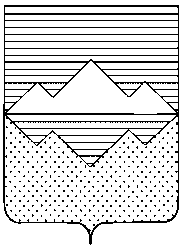 АДМИНИСТРАЦИЯСАТКИНСКОГО МУНИЦИПАЛЬНОГО РАЙОНАЧЕЛЯБИНСКОЙ ОБЛАСТИПОСТАНОВЛЕНИЕОт «13» июня 2024 года №346г. СаткаВ соответствии с Федеральным законом от 06.10.2003 № 131-ФЗ «Об общих принципах организации местного самоуправления в Российской Федерации», Федеральным законом от 07.12.2011 № 416-ФЗ «О водоснабжении и водоотведении», Постановлением Правительства Российской Федерации от 05.09.2013 № 782 «О схемах водоснабжения и водоотведения»,ПОСТАНОВЛЯЮ:Утвердить прилагаемую схему водоснабжения и водоотведения Саткинского городского поселения до 2031 года.Признать утратившим силу постановление Администрации Саткинского муниципального района от 13.06.2023 г. № 348 «Об утверждении схемы водоснабжения и водоотведения Саткинского городского поселения в новой редакции».Отделу организационной и контрольной работы Управления делами и организационной работы Администрации Саткинского муниципального района (Н.П.Корочкина) опубликовать настоящее постановление на официальном сайте Администрации Саткинского муниципального района и в газете «Саткинский рабочий».Контроль исполнения настоящего постановления оставляю за собой.Глава Саткинского муниципального района                                                            А.А. ГлазковОб утверждении схемы водоснабжения и водоотведения Саткинского городского поселения в новой редакции